Travel Request Information FormForm must be submitted to Division Chair three (3) weeks in advance of anticipated travel date. If an exception is needed, discuss with Division Chair prior to filling out and submitting this form.Name of Traveler: 	Today’s Date: 	Destination(s):		 Is your destination currently a COVID hotspot?    YES	 NO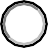 Purpose of Travel:  	Type of Travel:  Vicinity (destination within 20 miles of campus, up to 3-month mileage log)Monthly (destination greater than 20 miles from campus)	 Other 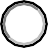 Out of stateJustification 	Warrior ID #: 	Departure Date: 	Return Date: 	If you are flying:	Airline Preference:  	Preferred flight departure time: 	return time:  	If you are driving:Personal car?	YES	NOLicense plate number: 	State:  	(NOTE: Mileage will be reimbursed at $0.565/mile. If cost of a rental vehicle and estimated gas expense is less than use of a personal vehicle, you will be reimbursed at the rental rate.)Rental car?	YES - Pick up location: 		NO(NOTE: If making own reservations, Enterprise Rent-A-Car and Hertz are current state contract vendors and should be used in that order. If neither has an appropriate car available, can go off contract.)Will lodging be needed?	YES	NOIf yes, Hotel name preference:  	Other expenses?Taxi/Shuttle: 	Registration:		 Per Diem: 		Other:  		Funding:	Is travel being funded by a source other than the Division?	   YES	  NOIf yes, funding provided by:  	Do you want a travel advance?	  YES	  NO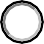 (NOTE: Travel request form must be submitted at least 3 weeks prior to travel for advance eligibility.)Traveler Signature/Date 	Division Chair Signature/Date 	Original travel receipts must be submitted to Connie as soon as travel has been concluded.revised 8/23/2021 